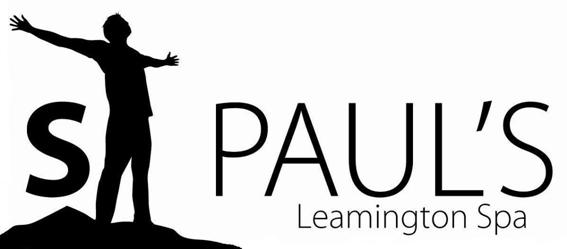 JOB APPLICATIONPersonal detailsEmployment History (please add or expand boxes if needed)Education/Training (please add or expand boxes if needed)ReferencesPlease give the details of two referees. (One should be your current or most recent employer.) References for shortlisted candidates may be taken up before interview unless you request otherwise.Position Applied for:Children’s and Families’ MinisterReturn completed form to:Jan Pringle (Operations Director)Email: jan@stpl.org.ukPost:  St Paul’s Church, Leicester Street, Leamington Spa CV32 4TEChristian Name:Surname:Home address:Email address:Telephone number:Mobile number:RoleEmployerDates Main DutiesEstablishmentDatesSubjectQualifications/gradesOther relevant training, professional qualifications or work related skillsDo you have membership of any professional bodies? (if so, please give details, including any offices held)Please tell us about any other interests you have.Supporting informationplease expand the box or use additional sheets to include more information if you wishPlease give any details you feel are relevant in support of your application, including:1. Why you are interested in this role2. Why you feel you are suitable for this roleOther detailsWhat is the notice required in your current post?Is your current post your only regular employment?Is your current post your only regular employment?YesNoAre you a British subject or a national of any EU country?YesNoIf no, do you have the right to work in the UK and a current work permit?YesNoIf yes, please state the expiry date of your right to work in the UK and/or your work permitIf you are invited to interview, do you require any special arrangements on account of a disability?YesNoIf yes, please give details that you feel would help us to accommodate your needs during your interview and thus meet our obligations under the Equality Act 2010:If yes, please give details that you feel would help us to accommodate your needs during your interview and thus meet our obligations under the Equality Act 2010:If yes, please give details that you feel would help us to accommodate your needs during your interview and thus meet our obligations under the Equality Act 2010:Where did you see the advertisement for the post?ConvictionsConvictionsConvictionsHave you ever been convicted of a criminal offence?   YesNoIf yes please give details of any unspent convictions. Please note, for this role employment will be dependent upon obtaining a satisfactory enhanced Disclosure and Barring Service (DBS) check.If yes please give details of any unspent convictions. Please note, for this role employment will be dependent upon obtaining a satisfactory enhanced Disclosure and Barring Service (DBS) check.If yes please give details of any unspent convictions. Please note, for this role employment will be dependent upon obtaining a satisfactory enhanced Disclosure and Barring Service (DBS) check.Referee 1Referee 2Name:Occupation:Address:E-mail address:Telephone number:May references be taken up before interview?Yes / NoYes / NoData protectionInformation from this application may be processed for purposes registered by the Employer under the Data Protection Act 1998. Individuals have, on written request, the right of access to personal data held about them.I hereby give my consent to the Employer processing the data supplied in this application form for the purpose of recruitment and selection.DeclarationI declare that the information given in this application is to the best of my knowledge complete and correct. I authorise the organisation to check on any of my qualifications.___________________________________ Signature                 Date:_________________________________________________ PRINT NAMENote: Any false, incomplete or misleading statements may lead to dismissal.